СОВЕТ НАРОДНЫХ ДЕПУТАТОВГОРОДСКОГО ПОСЕЛЕНИЯ ГОРОД ПОВОРИНОПОВОРИНСКОГО МУНИЦИПАЛЬНОГО РАЙОНАВОРОНЕЖСКОЙ ОБЛАСТИРЕШЕНИЕот  04.12.2017г.     № 267          О  внесении  изменений в решение  от 07.11.2017г. № 264 «Об утверждении «Муниципальной программы комплексного  развития  транспортной  инфраструктуры  на  территории  городского  поселения  город  Поворино  Поворинского  муниципального  района  Воронежской  области  на  2017 – 2026 годы»                 В соответствии     с ч. 4 ст.   15.  Федерального закона от 06.10.2003               № 131-ФЗ «Об общих принципах организации местного самоуправления в Российской Федерации»,      Федеральным  законом от  29 декабря 2014 года        № 456-ФЗ «О  внесении  изменений  в  Градостроительный  кодекс  Российской Федерации и отдельные законодательные акты Российской Федерации», постановлением   Правительства  Российской Федерации  от 25 декабря 2015 года №1440 «Об утверждении требований  к  программам  комплексного  развития  транспортной  инфраструктуры поселений, городских округов», Уставом  городского  поселения  город  Поворино Поворинского муниципального  района Воронежской  области  Совет народных  депутатов  городского  поселения  город  Поворино  Поворинского  муниципального  района  Воронежской  области                                                              РЕШИЛ:               1. Внести следующее изменение в решение от 07.11.2017г. № 264               « Об утверждении «Муниципальной     программы комплексного  развития  транспортной  инфраструктуры  на  территории  городского  поселения  город  Поворино  Поворинского  муниципального  района  Воронежской  области  на  2017 – 2026 годы»:                Приложение «Муниципальная программа комплексного  развития  транспортной инфраструктуры  на территории городского поселения город Поворино Поворинского  муниципального  района  Воронежской  области  на 2017 – 2026 годы»  к указанному решению  дополнить                   Приложением № 1 «Городское поселение – город Поворино Поворинского муниципального района. 10(1) Схема развития транспортной инфраструктуры городского поселения – город Поворино»    (Приложение).                   2.  Опубликовать данное решение на официальном сайте администрации  городского поселения город Поворино  в сети интернет.                 3. Настоящее решение вступает в силу с момента его обнародования.  Глава городского поселения город Поворино Поворинского муниципального района                                                                                              Воронежской  области                                                                      В.П.Буравлев                                                                                                                                                     Приложение                                                            к  решению Совета народных депутатов                                                                   городского поселения город Поворино                                                                   Поворинского муниципального района                                                                   Воронежской области                                                                  от  04.12.2017г.  №  267                                                                                  Приложение № 1                                           к  « Муниципальной программе комплексного                                           развития  транспортной  инфраструктуры   на                                           территории  городского  поселения  город                                            Поворино  Поворинского муниципального                                             района Воронежской области на 2017–2026 годы»Городское поселение – город Поворино Поворинского муниципального района. 10(1) Схема развития транспортной инфраструктуры городского поселения  – город Поворино 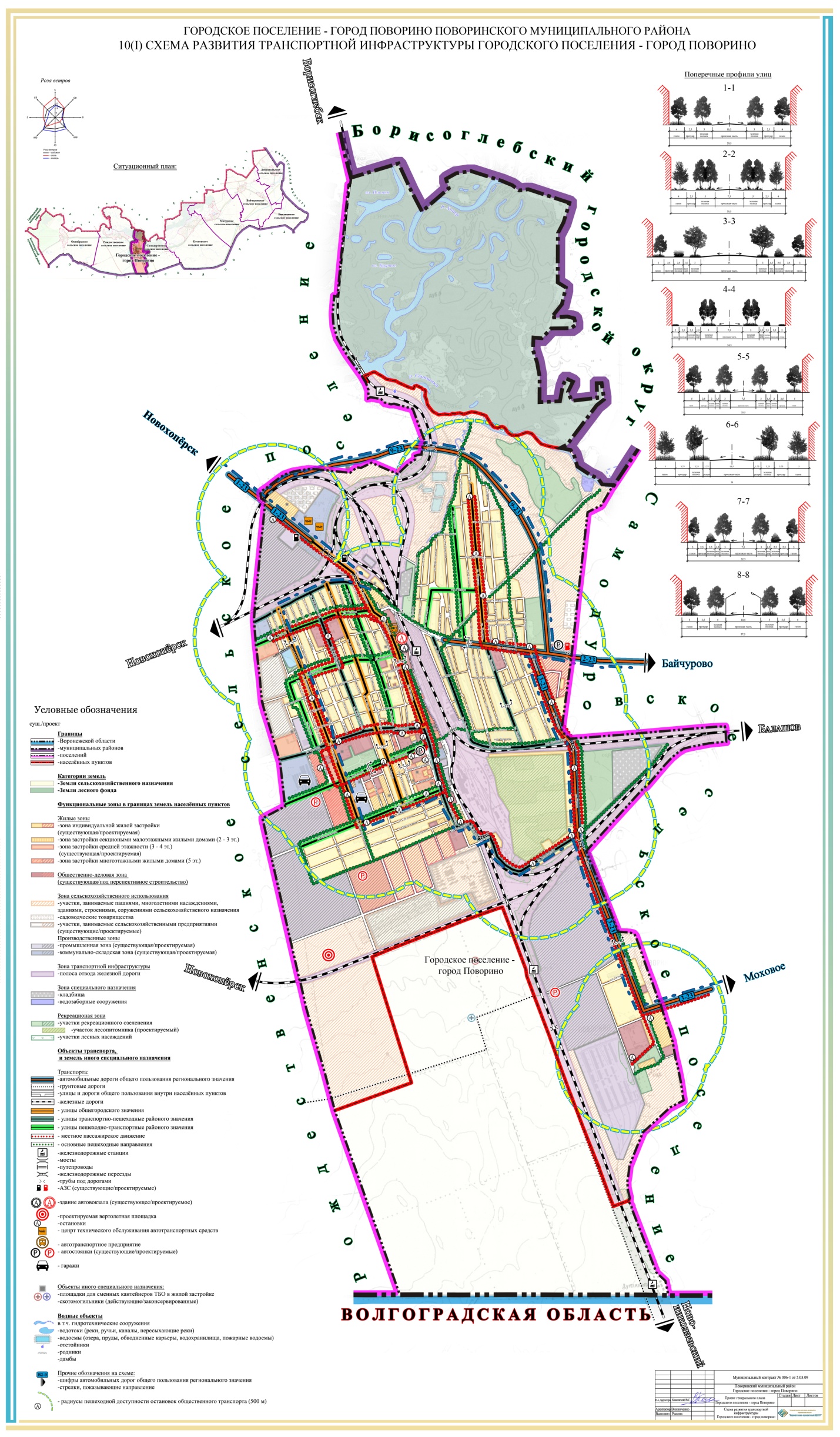 